КОДИФИКАТОРэлементов содержания и требований к уровню подготовки учащихся6 класса по ОБЖ для оценки индивидуальных достиженийучащихся.       Кодификатор элементов содержания и требований к уровню подготовки учащихся является одним из документов, определяющих структуру и содержание контрольных измерительных материалов.  Кодификатор является систематизированным перечнем требований к уровню подготовки учащихся и проверяемых элементов содержания, в котором каждому объекту соответствует определенный код.Перечень умений, характеризующих дост ижение планируе Спецификацияконтрольно- измерительных материалов по предмету "ОБЖ"для проведения процедур контроля и оценки качества образования   на уровне основного общего образования (6 класс) Назначение работы Проверочные материалы предназначены для проведения промежуточной аттестации, с целью определения уровня подготовки учащихся 6 классов в рамках мониторинга достижений планируемых предметных результатов по по ОБЖ. 2. Подходы к отбору содержания, разработке структуры КИМ. Структура КИМ Аттестационная работа охватывает основное содержание курса ОБЖ 6 класса. Содержание заданий разработано по основным темам курса ОБЖ. 3. Структура работы. Работа состоит из 12 заданий. Задания проверяют знания, составляющие основу грамотности изучения учебной программы за курс обучения 6-го класса, а также способность применить знания и умения, соответствующих основным разделам курса «Безопасности жизнедеятельности».   Проверка. Выставление первичных баллов за выполнение заданий проверочной работы производится исходя из следующих положений: Часть 1.   Выполнение каждого задания оценивается- 1 баллом. Часть 2. За выполнение заданий в зависимости от полноты и правильности ответа оценивается до- 5 баллов. Шкала перевода тестового балла в пятибалльную оценку. Максимальное количество баллов – 45 Максимальное количество баллов за работу - 27 баллов-100% Отметка  «5» - если ученик набрал от  22 до 28 баллов-   80%  до 100 %  Отметка «4» - если ученик набрал от 19 до  21 баллов - 70% до 79 %  Отметка «3» - если набрано от 12 до 18 баллов- 45%-66% Отметка «2» ставится, если учащийся набрал менее 11 баллов  и ниже  от общего числа баллов-42 %                                          Распределение заданий по частям работы    4.Время выполнения работы –  45 минут    5.Дополнительные материалы и оборудование: - не требуется Обобщённый план  варианта КИМ   для учащихся 6 класса  по ОБЖ Промежуточная аттестация по ОБЖ   6 класс Вариант 1Участвовать в туристических походах разрешается: А) с 12 лет;               Б) с 13 лет;              В) с 14 лет;       Г) с 15лет. Как определить стороны света, находясь в лесу в безлунную ночь? А) по часам;            Б) по луне;           В) по Полярной звезде.         3. При аварийной посадке самолета необходимо: А) выполнять указания командира корабля и экипажа; Б) покинуть самолет до его полной остановки и отойти от самолета на расстояние не менее 50 метров; В)перечитать инструкцию об использовании аварийно-спасательного оборудования, расположении аварийных выходов. Как обеспечить себе питание при автономном существовании в природных условиях: А)  ничего предпринимать не надо, пищу доставят спасатели; Б) разделить запасы продовольствия на части, оставив неприкосновенный запас (НЗ); В)  обеспечить питание резервами природы (растения, грибы). Как сушить одежду и обувь на привале после дождя? А)  сделаю сушилку из жердей недалеко от костра; Б)  сделаю навес над костром; В)  буду сушить на себе; Г) буду сушить одежду и обувь в руках над костром. Правила личной гигиены, которые необходимо соблюдать в походе: А)  закаливание и солнечные ванны; Б)  мыть руки перед едой чистить зубы, обтирать тело, купаться; В)  купаться, загорать, мыть руки, умываться . Приспособление к новым для него условиям жизни называется: А)  интоксикацией;     Б)  акклиматизацией; В)  климатизацией. При оказании первой помощи при обморожении, необходимо: А) перенести пострадавшего в прохладное место; Б) растереть обмороженное место снегом; В) напоить горячим чаем. Задание 2           1.  Поставьте напротив каждого высказывания  +, если вы согласны с ним  и -, если  не согласны. За каждый правильный ответ – 1 балл. Максимальное количество – 6 баллов. ___ Безусловно, смертельно ядовитым грибом является бледная поганка. ___ В аварийный запас включается топор. ___ Из золы можно приготовить моющее средство.___ Во время горного похода самых опытных туристов располагают в начале и в конце колонны.  ___ Вход в снежную пещеры делают снизу.___ Для обеззараживания воды пригодны цветки и листья черемухи.___ Сигналы бедствия подаются с частотой 4 раза в минуту.___Стебли крапивы пригодны для изготовления самодельных веревок. 2. Выберите предметы личного снаряжения для туристического похода – 5 баллов 	  1. 	    33.     	     4 	 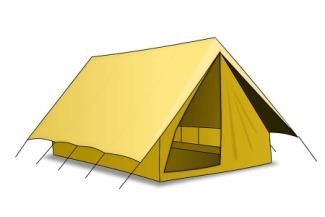 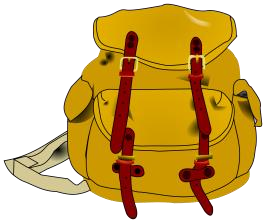 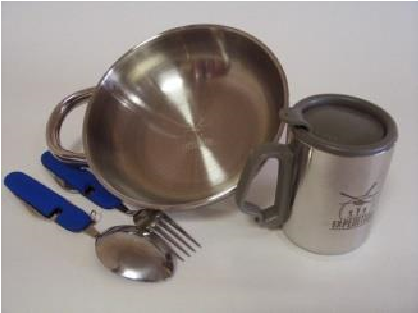 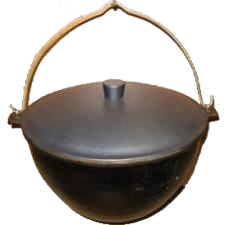 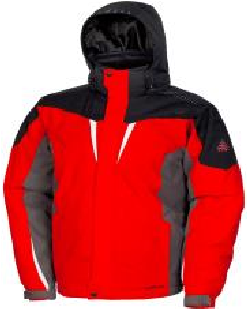 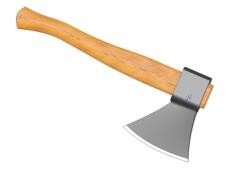 	  5.	         7.   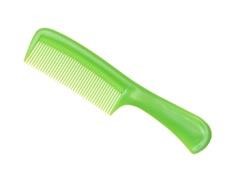 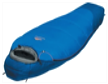 ___________________________________________________________ 3.  Сопоставьте изображение костра с его названием -5 баллов                                 А. Шалаш 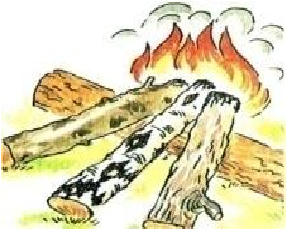                              Б.  Таёжный 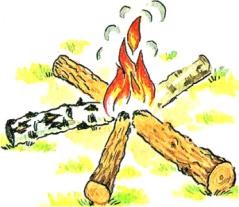                             В.    Колодец 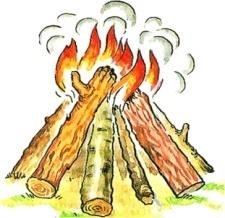                 Г.   Звёздный 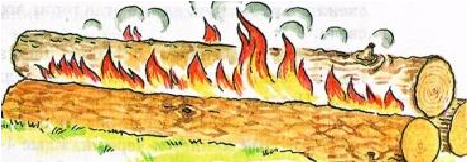                              Д.    Нодья 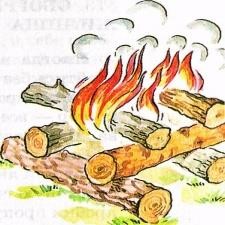 5. Записать название растений и отметить из них ядовитые.	   1.           2.            3.   	    4.  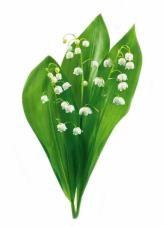 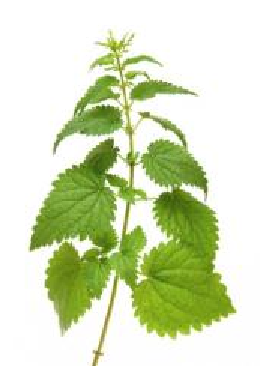 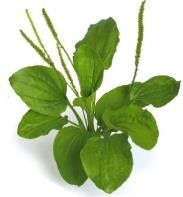 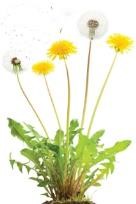 Вариант 21. Участвовать в туристических походах разрешается: А) с 14 лет;       Б) с 13 лет;              В) с 12 лет;               Г) с 15лет. 2. Как определить стороны света, находясь в лесу в безлунную ночь? А) по часам;            Б) по луне;           В) по Полярной звезде.         3. При аварийной посадке самолета необходимо: А) выполнять указания командира корабля и экипажа; Б) покинуть самолет до его полной остановки и отойти от самолета на расстояние не менее 50 метров; В) Найти спасательный жилет и аварийный выход, следуя инструкциям покинуть солон. 4. Как обеспечить себе питание при автономном существовании в природных условиях: А) Ничего предпринимать не надо, пищу доставят спасатели; Б) Разделить запасы продовольствия на части, оставив неприкосновенный запас (НЗ), найти альтернативные источники пищи и воды; В) Найти всю пригодную пищу и воду, спрятать и выдавать всем порционно. 5. Как сушить одежду и обувь на привале после дождя? А) сделаю сушилку из жердей недалеко от костра; Б) сделаю навес над костром; В)  буду сушить на себе; Г) убрать мокрую одежду в палатку, достать чистую и сухую. 6. Правила личной гигиены, которые необходимо соблюдать в походе: А)  закаливание и солнечные ванны; Б)  мыть руки перед едой чистить зубы, обтирать тело, купаться; В)  купаться, загорать, мыть руки, умываться;Г) все варианты. 7.Приспособление к новым для него условиям жизни называется: А)  интоксикацией;     Б)  акклиматизацией; В)  климатизацией. 8. При оказании первой помощи при обморожении, необходимо: А) перенести пострадавшего в прохладное место, напоить горячим чаем.; Б) укутать пострадавшего потеплее, доставить в теплое помещение, оценить степень обморожения, оказать ПП;  В) растереть обмороженное место снегом.Задание 2           1.  Поставьте напротив каждого высказывания  +, если вы согласны с ним  и -, если  не согласны. За каждый правильный ответ – 1 балл. Максимальное количество – 6 баллов. ___ Безусловно, смертельно ядовитым грибом является бледная поганка. ___ В аварийный запас включается топор. ___ Из золы можно приготовить моющее средство.___ Во время горного похода самых опытных туристов располагают в начале и в конце колонны.  ___ Вход в снежную пещеры делают снизу.___ Для обеззараживания воды пригодны цветки и листья черемухи.___ Сигналы бедствия подаются с частотой 4 раза в минуту.     8. ___Стебли крапивы пригодны для изготовления самодельных веревок. 2. Выберите предметы группового снаряжения для туристического похода .	  1. 	    33.     	     4 	 	  5.	         7.   ___________________________________________________________ 3.  Сопоставьте изображение костра с его названием -5 баллов                                 А. Шалаш                              Б.  Таёжный                             В.    Колодец                 Г.   Звёздный                              Д.    Нодья 5.  Записать название растений и отметить из них ядовитые.	   1.           2.            3.   	        4.  Код  Содержание 1.1 Подготовка к походу и поведение в природных условиях.1.2Правила безопасности в туристических походах и поездках.1.3 Факторы и стрессоры выживания в природных условиях1.4 Правила поведения в автономных условиях.1.5 Сигналы бедствия, способы их подачи и ответы на них.1.6 Особенности лыжных, водных и велосипедных походов. 1.7Водоемы. Правила поведения у воды и оказания помощи на воде.Проверяемые умения2.1Предвидеть опасности и правильно действовать в случае чрезвычайных ситуаций.2.2Планирование и проведение туристического похода2.3адекватно оценивать ситуацию и безопасно вести в туристических походах;2.4адекватно оценивать ситуацию и ориентироваться на местности;2.5добывать и поддерживать огонь в автономных условиях;2.6добывать и очищать воду в автономных условиях; 2.7добывать и готовить пищу в автономных условиях;2.8сооружать (обустраивать) временное жилище в автономных условиях. 2.9подавать сигналы бедствия и отвечать на них.Оценка «2» «3» «4» «5» Баллы 0-11    12-18   19  - 2122- 27№ задания № задания Объект оценивания Коды проверяемых элементов содержания Код планируемых умений БаллУровень сложности1 1 Знание основных элементов подготовки к туристическому походу 1.12.2 1 Б 2 2 Способы безопасного поведения в природной среде1.4 2.4 1 Б 3 3 возникновение наиболее распространённых опасных ситуаций 1.4 2.5 1 Б 4 4 Способы безопасного поведения в природной среде1.4 2.71 Б 5 5 Способы безопасного поведения в природной среде.1.2 2.2 1 Б 6 6 Основы здорового образа жизни, гигиена в природных условиях1.1 2.2 1 Б 7 возникновение наиболее распространённых опасных ситуаций 1.3 2.1 1 Б 8 Оказание ПП 1.62.31 Б 2.1 Определите правильность высказываний1.2 2.2 5 П 2.2Знания и умения распределять туристическое снаряжение по группам 1.1 2.25Б 2.3 Сопоставление изображения с названием1.22.3 5 Б 2.4 Определение растений по картинке.1.2 2.7 4 П 